السيرة الذاتية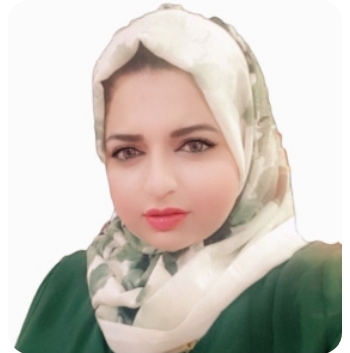 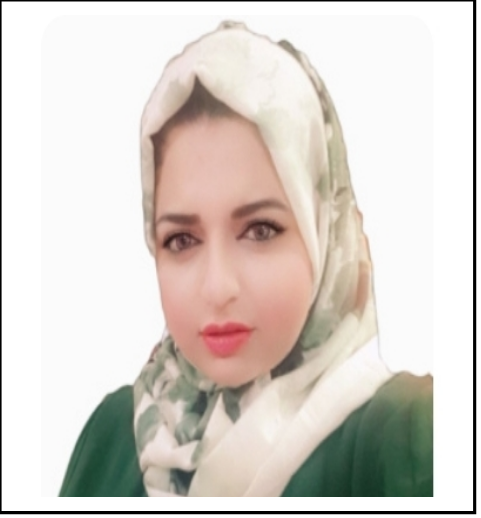 الاسم الرباعي واللقب: 	نبراس عامر محمد عليالشهــــــــــــــــــــــادة: 	الماجستيراللقب العلمــــــــــــــي: 	مدرس مساعدالتـخـصــــــــــــــص :	علوم حاسباتالوظيفـــــــــــــــــــــة: 	تدريسيالعمل الحالــــــــــــي :   	تدريسيةمحل وتاريخ الــولادة:  	13/5/1986  -- بغدادالبريد إلالكترونـــــي : 		bbo_nh@yahoo.comأولاً : الشهادات الحاصل عليها.ثانياً : التدريس الجامعي .ثالثاً : المقررات الدراسية التى قمت بتدريسها.رابعاً: عدد ( الاطاريح ، الرسائل ) التي أشرف عليها وناقشها :	خامساً: عدد المؤتمرات والندوات العلمية التي شارك فيها: 1سادساً: الانشطة العلمية الاخرى:سابعاً: المشروعات البحثية في مجال التخصص لخدمة البيئة والمجتمع او لتطوير التعليم:ثامناً: عضوية الهيئات العلمية المحلية والدولية: تاسعاً: كتب الشكر والجوائز والشهادات التقديرية: عاشراً: اللغات التي يجيدها: العربية + الانكليزيةتالشهادة والتخصصالجهة المانحةالسنة1البكالوريوسجامعة بغداد / كلية العلوم للبنات20082الدبلوم العالجامعة بغداد / كلية العلوم20123الماجستيرجامعة بغداد / كلية العلوم20214تالجهة (المعهد / الكلية) الجامعةالفترة من - الى1كلية التربية للبناتبغداد202123تالقسمالمادةالسنة1الحاسوبتصميم قواعد البيانات20212الانكليزيExcel + PowerPoint202134567